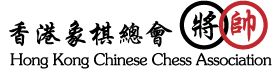 香港象棋總會 主辦         康樂及文化事務署 資助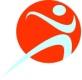 2016年全港公開中國象棋個人賽宗　　旨：提倡正當文娛康樂活動、推廣中國象棋。參賽資格：凡本港居民均可參加。報名辦法：因以往個人賽比賽場地「界限街運動場」在今年七月至八月中裝修而造成本港眾多活動延期，今年個人賽被逼轉至兩個場地舉行。乙組的比賽場地新伊館地方有限，不得以只能限制乙組比賽人數上限為90人。現時乙組比賽名額已滿，名列91名或以後的棋手將列為後補。唯棋手仍可於象棋總會網頁內 (http://www.hkcca.org.hk/) 或致電5579 2032報名作後備。每當收到棋手通知不能出席比賽，我們將更新網頁。名列後備的乙組棋手亦可於比賽第一日來到比賽場地碰碰運氣。我們會準時於下午12:45開始登記程序。程序完成後還未出席的正選棋手將作棄權論。並將按後備次序啟動後備報名程序。正選名單及後備次序將於截止報名後盡快於本網站內公佈以作參考。甲組及女子組棋手則沒有人數限制，可於任何時間以相同方法報名。請於第一輪當日繳交報名費120元（香港象棋總會會員100元）及按金100元，凡順利完成賽事者，均可在最後一輪退回按金。報名日期：由即日起至2016年9月19日（星期一）晚上十時。截止後報名需繳交行政費 $300。組　　別：女子組、甲組、乙組（凡未取得甲組資格者均為乙組棋手）。賽　　制：九輪積分循環制（女子組輪數將視乎參加人數而定）獎　　勵：男子甲組：冠軍6000元、亞軍4000元、季軍2000元、殿軍1000元第五名800元、第六名500元、第七名300元、第八名200元　男子乙組：冠軍800元、亞軍500元、季軍300元、殿軍200元。　女子組：	冠軍500元、亞軍300元、季軍200元、殿軍100元。所有獎金均由香港象棋總會提供。此外以上各名次得獎者皆獲贈獎座乙份。工作人員：裁判長：李鏡華					副裁判長：宋礎安　编　排：陳禮賢惡劣天氣安排：如比賽當日，若天文台於比賽前兩小時仍懸掛八號或以上熱帶氣旋警告信號或黑色暴雨警告信號，該輪比賽即告取消，並會順延至下一個比賽時間相同比賽地點舉行，恕不另行通知。賽會亦會於稍後時間於網頁公佈補賽與否及日期安排。比賽地點及日期：請留意。甲組及乙組比賽場地完全不同，日期及時間則有所不同！！甲組比賽地點：新界荃灣海盛路祈德尊新邨商業中心二樓香港青年協會荃灣青年空間因地方有限，今年象甲比賽謝絕觀戰，請各位見諒。甲組比賽日期：2016年9月23日（五）下午6:30第1輪　　　2016年9月25日（日）下午1:30第2輪，下午6:30第3輪　　　2016年10月2日（日）下午1:30第4輪，下午6:30第5輪　　　2016年10月9日（日）下午1:30第6輪，下午6:30第7輪　　　2016年10月16日（日）下午1:30第8輪，下午6:30第9輪　　　請參賽者準時出席比賽，遲到馬上計時，逾時三十分鐘作負。乙組比賽地點：香港灣仔伊利沙伯體育館（香港灣仔愛群道18號）乙組比賽日期：2016年9月25日（日）下午12:45第1輪，下午6:15第2輪　　　2016年10月2日（日）下午1:15第3輪，下午6:15第4輪　　　2016年10月5日（三）下午7:00第5輪　　　2016年10月9日（日）下午1:15 第6輪，下午6:15第7輪　　　2016年10月16日（日）下午1:15 第8輪，下午6:15第9輪　　　請參賽者準時出席比賽，遲到馬上計時，逾時三十分鐘作負。女子組比賽地點：新界荃灣海盛路祈德尊新邨商業中心二樓香港青年協會荃灣青年空間　　比賽日期：2016年10月16日（日）下午1:15　　　請參賽者準時出席比賽，遲到馬上計時，逾時三十分鐘作負。